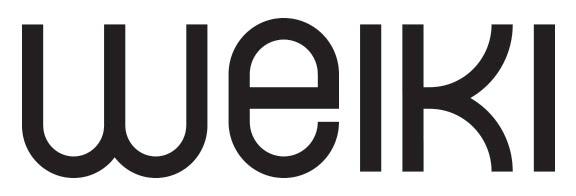 TISKOVÁ ZPRÁVAV Praze, leden 2023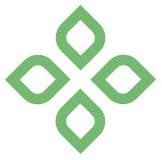 CHCETE ZDRAVĚJŠÍ A ÚRODNĚJŠÍ ZAHRADU? VYZKOUŠEJTE PROBIOTIKA PRO ROSTLINY!Probiotika pro lidi asi známe všichni. Sáhneme po nich, když máme problémy s trávením, po léčbě antibiotiky nebo je užíváme pro lepší kondici a jako prevenci různých nemocí. Že ale probiotika můžeme nalít i do záhonu nebo do květináče s fíkusem, a ono to našim rostlinám fantasticky prospěje, to je tedy novinka. Díky probiotikům pro rostliny weiki budou rostliny zdravé, silné a více pokvetou. Sklidíme také větší a sladší úrodu.Zas tak překvapivé to vlastně není. Rostliny jsou stejně jako my lidé živé organismy, proto potřebují ke zdravému růstu, odolnosti a pohodě miliardy užitečných mikroorganismů v půdě, ve vzduchu, ve vodě i ve svém těle. Jenže prospěšných bakterií je často málo. Probiotika weiki se postarají o to, aby bylo užitečných bakterií zase dost, vaše rostliny dokázaly odolat patogenům a aby celá vaše zahrada skvěle prospívala. Díky přírodním užitečným bakteriím weiki rostliny lépe zakoření, získají víc živin, více porostou a dokáží se lépe bránit jakémukoli stresu. Díky tomu pak budou samozřejmě i více plodit.Využívání probiotik v zemědělství je světový trend. Probiotika pro naše zahrádky i pokojovky k nám ale přivezla až česká značka Weiki. Její produkty jsou čistě přírodní a pomáhají obnovovat přirozenou biologickou rovnováhu v přírodě. Nám zase pomohou k větší úrodě, krásnějším květům a zdravějším rostlinám.Značce weiki záleží na prostředí, ve kterém žijeme. Potvrzuje, že jde dělat věci jinak, a s pomocí užitečných mikroorganismů postupně ustoupit od nadužívání chemie na zahradě. Svá probiotika Weiki neustále testuje ve spolupráci s univerzitami a výzkumnými ústavy, proto existuje dostatek vědeckých důkazů, že opravdu fungují. A nejen vědci jásají, spokojených recenzí na weiki je plný internet.www.weiki.bioJak probiotika weiki pro rostliny používat?Je to úplně jednoduché. Vyndejte lahvičku z tuby nebo krabičky, protřepejte a jedno víčko roztoku weiki vlijte do konvice se sedmi litry vody. Zamíchejte a hotovo. Rostliny zalijte nebo jim dopřejte probiotickou spršku přímo na listy nebo květy. Dávkování můžete upravit podle počasí, když je sucho, dáte víc vody, když hodně prší, stačí ředit méně. Zálivku nebo postřik opakujte asi jednou za 10 až 14 dní.Viditelné výsledky se objeví už po třetí až čtvrté zálivce nebo postřiku. Zahrada bude celkově vitálnější a v lepší kondici. Probitika jsou dostání v balení 250 a 100 ml.Kdo za tím stojí?Za značkou Weiki stojí česká firma MANETECH, a.s. byla založena v roce 2000 a zabývá se vývojem a distribucí účinných technologií založených na ekologických principech. Kontakt a informace pro média: 